Poésie et chanson, à quoi ça rime ?Transcription des poèmes et discographieAndré Marquis20 mars 2019
Nelligan(1879-1941)Le Vaisseau d’OrCe fut un grand Vaisseau taillé dans l’or massif :Ses mâts touchaient l’azur, sur des mers inconnues;La Cyprine d’amour, cheveux épars, chairs nues,S’étalait à sa proue, au soleil excessif.Mais il vint une nuit frapper le grand écueilDans l’Océan trompeur où chantait la Sirène,Et le naufrage horrible inclina sa carèneAux profondeurs du Gouffre, immuable cercueil.Ce fut un Vaisseau d’Or, dont les flancs diaphanes Révélaient des trésors que les marins profanes,Dégoût, Haine et Névrose, entre eux ont disputés.Que reste-t-il de lui dans la tempête brève?Qu’est devenu mon cœur, navire déserté?Hélas! Il a sombré dans l’abîme du Rêve !Revue Canadienne, 1903Poème mis en musique et chanté par Claude Dubois, 1987.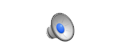 Hector de Saint-Denys Garneau(1912-1943)Cage d’oiseauJe suis une cage d’oiseau	C’est un oiseau tenu captifUne cage d’os	La mort dans ma cage d’osAvec un oiseau	Voudrait-il pas s’envoler	Est-ce vous qui le retiendrezL’oiseau dans sa cage d’os	Est-ce moiC’est la mort qui fait son nid	Qu’est-ce que c’estLorsque rien n’arrive	Il ne pourra s’en allerOn entend froisser ses ailes	Qu’après avoir tout mangé	Mon cœurEt quand on a ri beaucoup	La source du sangSi l’on cesse tout à coup	Avec la vie dedansOn l’entend qui roucouleAu fond	Il aura mon âme au becComme un grelotRegards et Jeux dans l’espace, 1937.Poème mis en musique et chanté par Villeray, 1997. Anne Hébert(1916-2000)NuitLa nuitLe silence de la nuitM’entoureComme de grands courants sous-marins.Je repose au fond de l’eau muette et glauque.J’entends mon cœurQui s’illumine et s’éteintComme un phare.Rythme sourdCode secretJe ne déchiffre aucun mystère.A chaque éclat de lumièreJe ferme les yeuxPour la continuité de la nuitLa perpétuité du silenceOù je sombre.Poèmes, Éditions du Seuil, 1960Poème mis en musique et chanté par Sylvie Paquette, 2016.Claude Gauvreau(1925-1971)Jappements à la lune1toucôrô galalumo tepagayac argizdoum tefolec apistam tréglézdéz damîz-	gwoub arifalffla etougazdircgl éronglon agidau moulmaftlur zigizig	opgluzict tilflizdrip égozmo amulcmar ébozdir stleu strouflouflou	strafudlucl débauzoi urgde ouch amamouch amouchlav tréhendine	ougeuleugeuleugeuluglaglaugludumucuputufalfluéfefaftoflédlègle 	neûfanhyan2garagognialululululululululululululululululululululullullululululullululullululululullululullullululululululululululullululululuuuuuuuJappements à la lune (1968-1970), Parti Pris, 1971.Poème mis en musique par Yves Desrosiers et chanté par Chloé Sainte-Marie, 2014.Gaston Miron(1928-1996)La marche à l’amour (extraits)je marche à toije titube à toije meurs de toi jusqu’à la complète anémielentement je m’affale tout au long de ma hampeje marche à toi, je titube à toi, je boisà la gourde vide du sens de la vieà ces pas semés dans les rues sans nord ni sudà ces taloches de vent sans queue et sans têteje n’ai plus de visage pour l’amourJe n’ai plus de visage pour rien de rienparfois je m’assois par pitié de moij’ouvre mes bras à la croix des sommeilsmon corps est un dernier réseau de tics amoureuxavec à mes doigts les ficelles des souvenirs perdusje n’attends pas à demain je t’attendsje n’attends pas la fin du monde je t’attendsdégagé de la fausse auréole de ma viePoème mis en musique par Gilles Bélanger et chanté par Yann Perreau, 2008.Roland Giguère(1929-2003)Sur notre îleAu centre d’un terrible désordre, une petite aiguille 
d’acier, en équilibre sur sa pointe, rétablit l’horizon
et un premier reflet appelle déjà le calme. Les 
sirènes émergent venant semer sur la grève leurs 
étincelantes écailles. Si la nuit est douce, la rive, 
dès l’aube, sera recouverte d’un bouclier à mille 
facettes, chacune d’elles indiquant le nom et l’em-
placement d’une île inconnue. Les explorateurs qui, 
par hasard, viendront à passer par ici, apercevant 
ces indications inespérées, poursuivront infaillible-
ment leur route à la conquête de ces îles. Tout dan-
ger de massacre ainsi écarté, nous conservons notre 
calme dans un désordre qui nous est de plus en 
plus familier.Poème mis en musique et récité par Thomas Hellman (avec Évelyne de la Chenelière), 2012.Gérald Godin(1938-1994)Cantouque des hypothéquésLes crottés les Ti-Cul	la gang de christsles tarlas les Ti-Casse	qui se plaint jamaisceux qui prennent une patate	les derniers payésavec un coke	les premiers congédiésles cibouettes les Ti-Pit	ils n’ont pas de couteaules cassés les timides	entre les dentsles livreurs en bicycle	mais un billet d’autobusdes épiciers licenciés	mes frères mes frèresles Ti-Noir les cassos	sur l’erre d’allerles feluettes les gros-gras	l’erre de tomberceux qui se cognent sur les doigts	l’erre de périravec le marteau du boss	dans les matins clairs du lundi	ils continuent    mais sur l’élanles Jos Connaissant	les farme-ta-gueule	les pelleteux les neuf à cinqceux qui laissent leurs poumons	les pères de famille sans enfantsdans les moulins de coton	     WANTED RECHERCHÉ	pour cause d’agonietoutes les vies du jour le jour	pour drôle de paystous les coincés	des paiements à rencontrer	Ils sont de l’époque où la patrieles hypothéqués	c’était un journalà perpétuitéCantouques, Parti pris, 1962« La chanson des hypothéqués », poème mis en musique par et chanté par Pauline Julien, 1974.DiscographieLes poètes en musique (disque complet) (ordre chronologique)1969, Comme je crie, comme je chante, Pauline Julien chante Gilbert Langevin. 1975, Monique Leyrac chante Nelligan.1991, Nelligan, André Gagnon, Michel Tremblay (opéra).1996, Langevin/Tremblay, Fous solidaires, Hélène Tremblay chante Langevin. 1997, Villeray musique sur Saint-Denys Garneau.1999, je pleure, tu pleures, Chloé Sainte-Marie Chloé Sainte-Marie (Miron et autres).2002, Je marche à toi, Chloé Sainte-Marie (Patrice Desbiens, Miron, Joséphine Bacon, et autres).2002, Volodia, Yves Desrosiers chante Vladimir Vissotsky (poète et chanteur russe).2005, Parle-moi, Chloé Sainte-Marie (Desbiens, Giguère, Miron et autres).2008, Douze hommes rapaillés, un collectif masculin chante Miron.2010, Douze hommes rapaillés volume 2, un collectif masculin chante Miron.2012, À genoux dans le désir, Yann Perreau chante Claude Péloquin.2012, Thomas Hellman chante Roland Giguère.2013, Les Pitounes chantent Gérald Godin.2014, À la croisée des silences, Chloé Sainte-Marie chante et récite une flopée de poètes (Fernand Ouellette, Claude Gauvreau, Louise Dupré, Paul-Marie Lapointe, Jean-Paul Daoust, Madeleine Gagnon, Nicole Brossard, etc.).2016, Terre originelle, Sylvie Paquette chante Anne Hébert. 2016, T’en souviens-tu encore, Godin ?, Steve Veilleux chante Gérald Godin.BibliographieBONENFANT, Joseph, Alain HORIC et France THÉORET. Les Grands poèmes de la poésie québécoise, L’Hexagone, 1999, 367 p.BROSSARD Nicole et Lisette GIROUARD. Anthologie de la poésie des femmes au Québec, Les éditions du remue-ménage, 1992, 379 p.NEPVEU, Pierre. La poésie québécoise des origines à nos jours. Anthologie, Québec/Montréal, PUQ/Éditions de l’Hexagone, 1981, 714 p.ROYER, Jean. Introduction à la poésie québécoise. Les poètes et les œuvres des origines à nos jours, Montréal, Leméac éditeur, 1989, 295 p.ROYER, Jean. La Poésie québécoise contemporaine, Montréal/Paris, l’Hexagone/La Découverte, 1987, 255 p.